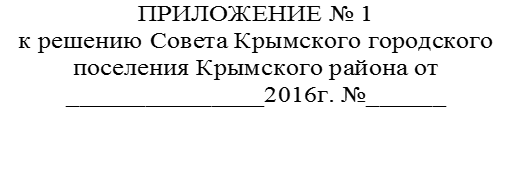 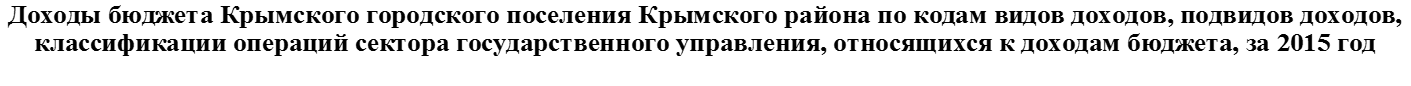 (тыс. рублей)Наименование показателяКод дохода по бюджетной классификацииУтвержденные бюджетные назначенияКассовое исполнениеПроцент исполнения %12345Доходы бюджета - Всегох225 666,4223 291,799Налоговые и неналоговые доходы1  00  00000  00  0000  000203 960,0205 540,3101Налог на доходы физических лиц1  01  02000  01  0000  11089 101,089 162,2100Акцизы1  03  02000  01  0000  1106 562,06 648,4101Единый сельскохозяйственный налог1  05  03010  01  0000  110549,0556,8101Налог на имущество физических лиц1  06  01000  13  0000  11010 435,010 573,7101Земельный налог1  06  06000  13  0000  11048 270,048 917,1101Задолженность по отмененным налогам1  09  07053  05  0000  11023,023,9104Доходы, получаемые в виде арендной платы за земельные участки, государственная собственность на которые не разграничена и которые расположены в границах поселений, а также средства от продажи права на заключение договоров аренды указанных земельных участков1  11  05013  13  0000  12021 280,021 562,2101Доходы от сдачи в аренду имущества, находящегося в оперативном управлении органов управления поселений и созданных ими учреждений (за исключением имущества муниципальных бюджетных и автономных учреждений)1  11  05035  13  0000  12014 510,014 702,8101Доходы от перечисления части прибыли, остающейся после уплаты налогов и иных обязательных платежей муниципальных унитарных предприятий, созданных поселениями1  11  07015  13  0000  12045,045,6101Доходы от оказания платных услуг (работ) и компенсации затрат государства1  13  02995  13  0000  130724,0733,5101Доходы от продажи земельных участков, государственная собственность на которые не разграничена и которые расположены в границах поселений1  14  06013  13  0000  4307 703,07 795,6101Прочие поступления от денежных взысканий (штрафов) и иных сумм в возмещение ущерба, зачисляемые в бюджеты поселений1  16  90050  13  0000  140103,0104,9102Невыясненные поступления, зачисляемые в бюджеты поселений1  17  01050  13  0000  180 0,00,0хПрочие неналоговые доходы бюджетов поселений1  17  05050  13  0000  180 4 655,04 713,6101Безвозмездные поступления2  00  00000  00  0000  00021 706,417 751,482Безвозмездные поступления от других бюджетов бюджетной системы Российской Федерации2  02  00000  00  0000  00024 571,320 616,384Субсидии бюджетам субъектов Российской Федерации и муниципальных образований (межбюджетные субсидии)2  02  02000  00  0000  15124 058,920 103,984Субсидии бюджетам на реализацию федеральных целевых программ2  02  02051  13  0000  1512 534,22 534,2100Прочие субсидии бюджетам городских поселений2  02  02999  13  0000  15121 524,717 569,782Субвенции бюджетам субъектов Российской Федерации и муниципальных образований 2  02  03000  00  0000  15112,412,4100Субвенции местным бюджетам на выполнение передаваемых полномочий субъектов Российской Федерации 2  02  03024  13  0000  15112,412,4100Иные межбюджетные трансферты2  02  04000  00  0000  151500,0500,0100Прочие межбюджетные трансферты, передаваемые бюджетам2  02  04999  13  0000  151500,0500,0100Возврат остатков субсидий, субвенций и иных межбюджетных трансфертов, имеющих целевое назначение, прошлых лет из бюджетов поселений2  19  05000  13  0000  151-2 864,9-2 864,9100Заместитель главы Крымскогогородского поселения Крымского районаС.В.ЧирковаС.В.Чиркова